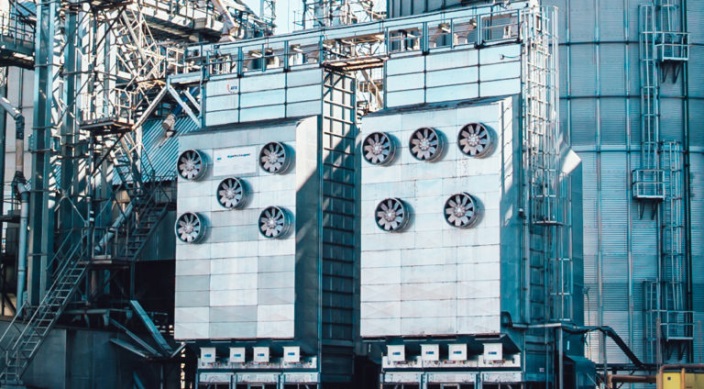 Зерносушилки шахтного типа «АТМ-Ш» предназначены для сушки зерна самого широкого спектра культур. Высокая стабильность заданного режима сушки зерна позволяет обрабатывать семенной материал, даже такую капризную культуру, как рапс. Диапазон режимов работы шахтных зерносушилок АТМ-Ш позволяет изменять процент объема влажности зерна за один проход в зависимости от специфики культуры.ПРИНЦИП РАБОТЫ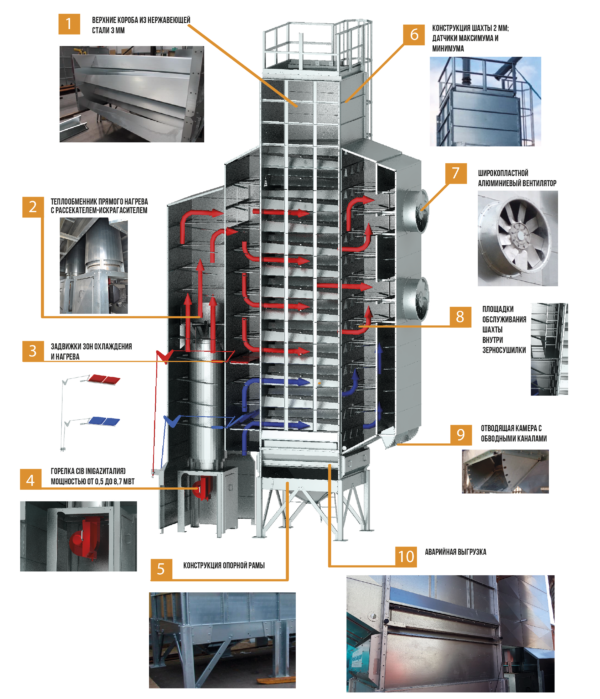 Продукция поступает сверху зерносушилки через входное отверстие на крыше, полностью заполная шахту зерносушилки. Для большей части продукции, находящейся в сушилке, горячий воздух из печи засасывается вентиляторами по системе подводящих и отводящих коробов, расположенных внутри шахты. Чтобы охладить продукцию перед выгрузкой, когда она достигает нижней части шахты зерносушилки, воздух с температурой окружающей среды засасывается из подводящей камеры охлаждения по той же системе подводящих и отводящих коробов.Чтобы охладить продукцию перед выгрузкой, когда она достигает нижней части шахты зерносушилки, воздух с температурой окружающей среды засасывается из подводящей камеры охлаждения по той же системе подводящих и отводящих коробов.ПРЕИМУЩЕСТВА ЗЕРНОСУШИЛОК СЕРИИ АТМ-ШЭффективность:Сушилки оборудованы итальянскими высокоэффективными горелками с низким расходом топливаВысота сушилок значительно меньше – экономия на транспортном оборудовании (загрузочные нории, самотеки и т.д.)Коническая конструкция коробов шахты – равномерная подача воздуха, равномерность сушки, низкие энергозатратыНадежность:Сушилки изготовлены полностью из оцинкованной сталиБолтовое соединениеУсиленная конструкция верхних загрузочных коробов, выгрузного бункера гарантируют защиту от истиранияФункция удаленной диагностикиЛегкий и удобный доступ персонала к зонам для технического обслуживанияСеть сервисных центров производителя горелок в РоссииУниверсальность:Возможность сушки семенного материалаКонструкция сушилки исключает вынос легких культур, за счет наличия воздухозаборников обводного каналаРегулируемые зоны охлаждения и нагреваОтсутствие в конструкции сушилок шнековых механизмов минимизирует травмирование материалаДополнительный комплект оборудования для работы при отрицательных температурахАвтоматизация, безопасность, экологичность:Возможность комплектации теплообменникомСистема автоматизации включает в себя систему датчиков, электрический шкаф, сенсорную панель с возможностью хранения данныхАвтоматические настройки режимов сушки с многоуровневым доступомСистема пожарообнаружения и пожаротушенияСистема шумопоглощения и пылеулавливания, состоящая из пылеулавливающих центроклинов и циклоновМОДЕЛЬНЫЙ РЯД 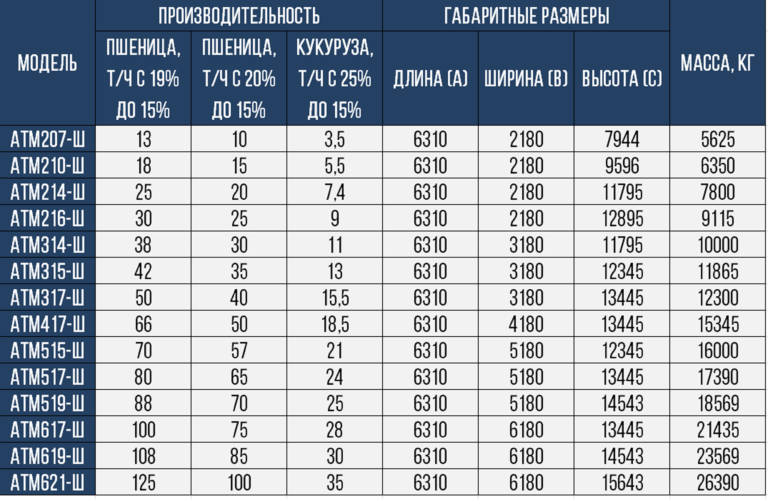 